INNOWACJA PEDAGOGIZNAPATYCZAKI – PRZEDSZKOLAKI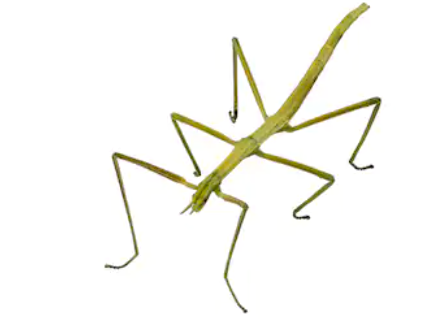 Tytuł Innowacji: „Patyczaki – Przedszkolaki”Autor innowacji: Alicja MatyjasRodzaj innowacji: metodyczno - programowaTermin realizacji: październik– czerwiec 2020/2021Miejsce realizacji: Przedszkole nr 434 w WarszawieGrupa: Grzybki (oddział dzieci trzyletnich)Krótka charakterystyka:Innowacja pedagogiczna „Patyczaki – Przedszkolaki” polega na hodowaniu w sali przedszkolnej kilku patyczaków. Rozpocznie się zajęciami, na których dzieci poznają patyczaka rogatego i jego sposób życia. Zadaniem dzieci w kolejnych miesiącach będzie dbanie o przedszkolne patyczaki, zapewnianie im wody i pożywienia, a także obserwowanie ich.	Dbałość o środowisko naturalne jest jednym z priorytetów w dzisiejszym świecie. Warto uczyć nawet najmniejsze dzieci poszanowania dla życia w jego najróżniejszych formach.Cele ogólne innowacji: Poznanie gatunku: patyczak rogaty Kształtowanie poczucia odpowiedzialności za żywe zwierzęUczenie poszanowania różnych form życiaPoszerzanie wiedzy o środowisku naturalnymWzbogacenie czynnego i biernego zasobu słownictwaCele szczegółowe innowacji:Dziecko:Jest odpowiedzialne za żywe zwierzęWie, że organizmy żywe potrzebują do życia wody i pożywieniaPoszerza wiedzę o owadachJest zainteresowane środowiskiem naturalnymMetody pracy:SłownaOglądowaPraktycznaFormy pracy:GrupowaIndywidualna